Myyrmäki lounas 23.1.2023-27.1.2023Myyrmäki lounas 23.1.2023-27.1.2023Myyrmäki lounas 23.1.2023-27.1.2023FROM THE FIELD-VEGANSoijapyöryköitä italialaisessa tomaattikastikkeessa ja pastaa  MFROM OUR FAVORITESKukkoa viinissä ja riisiä   G,M,FI, 🐔                                            FROM OUR FAVORITES.Tomaatti-mozzarella-basilikapizzaa  LFROM THE SOUP BOWLKukkakaali-parsakaalikeittoa  LFROM OUR BAKERYLounaspatonki kalkkuna-BBQ-täytteellä M,FI,  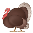 FROM THE GARDENKreikkalainen salaatti G,LFROM THE SWEETAnanasrahkaa G,LFROM THE KITCHENJuusto-/Broileri-/Halloumi tai kasvishampurilainen ja ranskalaiset perunat  VL,EU,🐮, 🐔FROM THE FIELD-VEGANKasvislasagnea  MFROM OUR FAVORITESRapeaa kalaa, sitruuna-kermaviilikastiketta ja perunamuhennosta L (gluteeniton vaihtoehto)FROM OUR FAVORITES.Possua ja kasviksia makeassa gochujang kastikkeessa ja riisiä M,FI,🐷 (gluteeniton vaihtoehto)FROM THE SOUP BOWLLinssi-nuudelikeittoa MFROM OUR BAKERYLounaspatonki kinkku-juustotäytteellä  L,FI,🐷FROM THE GARDENKana-tacosalaatti G,M,FI,🐔FROM THE SWEETKardemumma-marjapaistosta ja vaniljakastiketta LFROM THE KITCHENJuusto-/Broileri-/Halloumi tai kasvishampurilainen ja ranskalaiset perunat  VL,EU,🐮, 🐔FROM THE GRILLGrillattua halloumia, lehtikaalipestoa ja paahdettua peruna-kasvissalaattia G,LFROM THE FIELD-VEGANPunajuuri-spelttipihvit, piparjuurimajoneesia ja perunaa MFROM OUR FAVORITESLiha-makaronilaatikkoa L,FI,🐮 (gluteeniton vaihtoehto)FROM OUR FAVORITES.Palak paneer juustocurrya ja basmatiriisiä GFROM THE SOUP BOWLJuustoista kasvissosekeittoa  G,LFROM OUR BAKERYLounaspatonki tomaatti-mozzarellatäytteellä  LFROM THE GARDENTonnikalasalaatti G,MFROM THE SWEETMarianne trifleFROM THE KITCHENJuusto-/Broileri-/Halloumi tai kasvishampurilainen ja ranskalaiset perunat  VL,EU,🐮, 🐔FROM THE GRILLSoija Fajitas LFROM THE FIELD-VEGANPaahdettua parsakaalia,tofua ja auringonkukan siemeniä, punajuuricremeä ja perunoita G,MFROM OUR FAVORITESLohimurekepihvit, tillikermaviilikastiketta ja perunaa  LFROM OUR FAVORITES.Pyttipannua ja paistettu kananmuna  G,M,FI,🐷FROM THE SOUP BOWLHerkkusienikeittoa  LFROM OUR BAKERYLounaspatonki kreikkalaisella juusto-kasvistäytteellä  LFROM THE GARDENCaesar broilersalaatti  L,FI,🐔FROM THE SWEETValkosuklaa-ruusunmarjamoussea G,LFROM THE KITCHENJuusto-/Broileri-/Halloumi tai kasvishampurilainen ja ranskalaiset perunat  VL,EU.🐮, 🐔FROM THE BOWLKatkarapusalaattia  G,MFROM THE FIELD-VEGANHarissalla maustettua kasvispataa, pitaleipää ja soijajogurttia MFROM OUR FAVORITESTomaatti-oliivibroileria ja riisiä G,M,FI,🐔FROM OUR FAVORITES.Juustokuorrutettua uunimakkaraa ja perunamuusia G,L,FI,🐷FROM THE SOUP BOWLFenkolisosekeittoa G,LFROM OUR BAKERYLounaspatonki tonnikalatäytteellä  MFROM THE GARDENJuusto-kasvissalaatti  G,LFROM THE SWEETOmenapiirasta ja vaniljakastiketta  LFROM THE OVENPizza Mexicana L,EU,🐷